DIRETORIA ACADÊMICA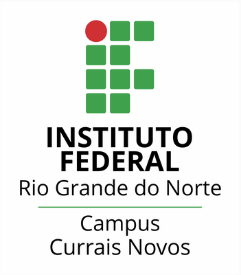 INGLÊS TÉCNICOATIVIDADE 2Estudantes: DATA: 20/04/2021Profª Me. Cristiane de Brito Cruz(20pts) Nesta questão você irá fazer a relação entre os vídeos que ensinam sobre o conteúdo e sobre o slide apresentado pela professora (obs: escreva TODAS as informações que aparecem relacionadas/parecidas e alguma informação nova (ou que não tenha nos vídeos ou no pdf). Para cada informação apresente exemplos (faça exemplos próprios, diferentes do que tem nos vídeos). Traduza todos os exemplos. (20pts) Relacionado ao conteúdo apresentado traga commands and instructions relacionados ao tema “pandemia”. Você pode criar um cartaz, trazer desenhos ou imagens, etc. Escolha uma das sugestões abaixo e forme no mínimo 20 frases (Traduza os exemplos):uso de álcool em gel e máscara;higienização de mãos e compras do supermercado;distanciamento social e procedimentos do comércio durante lockdown;contato com pessoas infectadas e procedimentos após recuperação da doença;cuidados com crianças e idosos durante a pandemia; Outros temas não abordados (de comum acordo com a professora).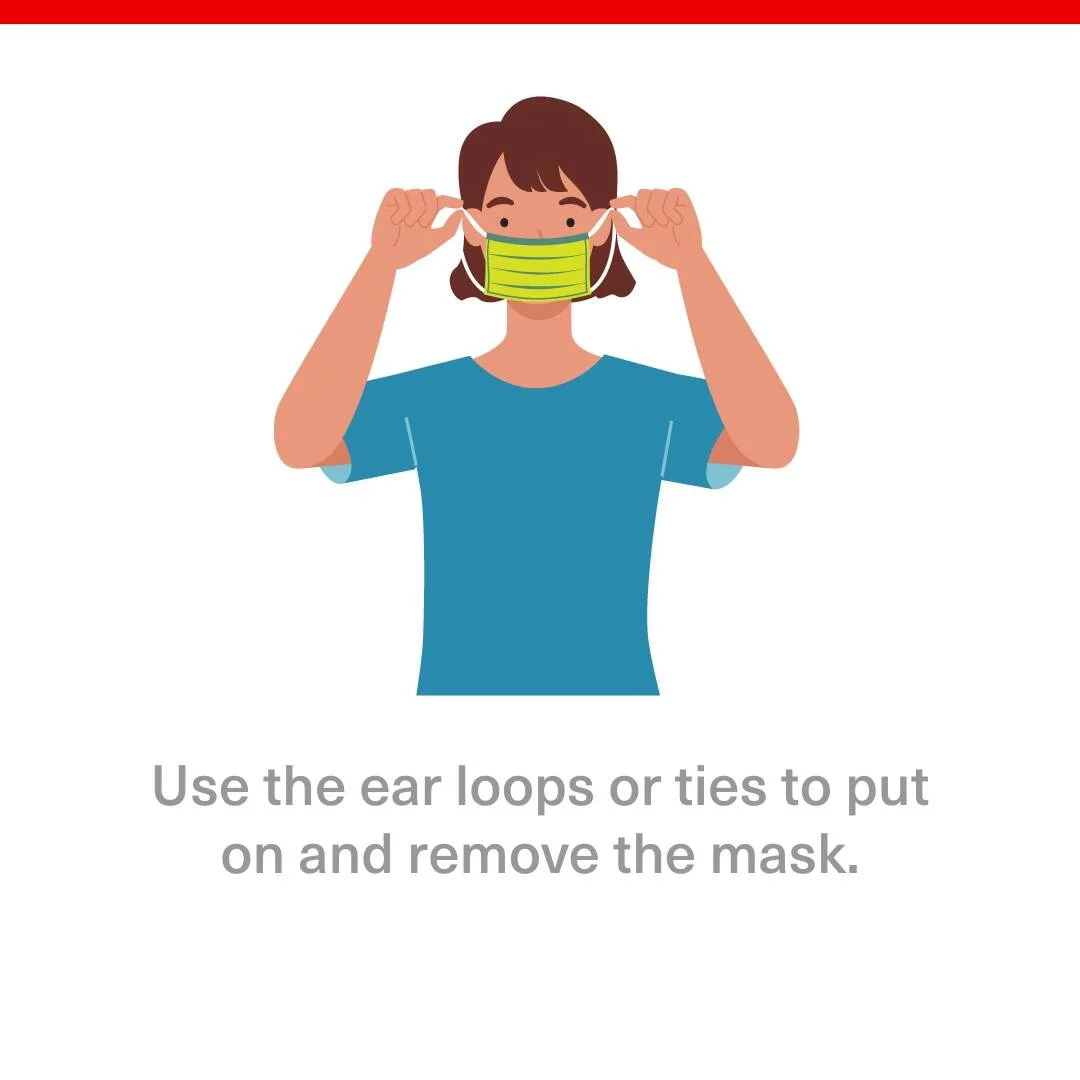 Exemplo: Before touching the mask, wash your hands.                  (Antes de tocar na máscara, lave as mãos)                 O verbo no imperativo é “wash”. É uma instrução do que fazer. (20pts) Pesquise o uso de expressões que substituam o uso dos “imperatives” de forma a deixar as frases mais “educadas”. Faça uma lista com opções do que usar e do que não usar – 15 sugestões. Traduza os exemplos. Siga o exemplo do slide:Instead of saying… (Em vez de dizer...)Give me that leaflet. (Dê-me aquele panfleto)You could say… (Você pode dizer…)Would you give me that leaflet, please? (Você poderia me dar aquele panfleto, por favor?)OBS: O exemplo acima corresponde a 1 sugestão. (20pts) Pesquise em sua residência ou em manuais exemplos de uso de “instructions” – vídeo games, celulares, jogos, etc. Traga pelo menos 10 exemplos de frases usando o imperativo. Traduza os exemplos.(20pts) Pesquise músicas em inglês e traga exemplos de uso de imperativos: mínimo 5 músicas e máximo 10. A quantidade de exemplos será de acordo com o que tiver nas músicas. É interessante você pesquisar músicas que tenham mais do que 1 exemplo. Traduza os exemplos.